<Commission>{PETI}Commissione per le petizioni</Commission>PETI_OJ(2019)294_1<TitreType>PROGETTO DI ORDINE DEL GIORNO</TitreType>RiunioniLunedì 2 dicembre 2019, dalle 15.00 alle 18.30Martedì 3 dicembre 2019, dalle 9.00 alle 12.30 e dalle 14.30 alle 18.30BruxellesSala   JAN 4Q1Alle 15.00Approvazione del progetto di ordine del giorno (1)	OJ– PE 643.016	FdR 1191533Comunicazioni della presidenza_________________________() 	Conformemente alle linee guida del 2016 della commissione PETI, i punti della sezione B del progetto di ordine del giorno non saranno discussi nel corso della presente riunione. Qualsiasi membro della commissione PETI può tuttavia chiedere, entro il termine della riunione, che un determinato punto della sezione B rimanga aperto; il punto sarà automaticamente incluso nell'ordine del giorno dei coordinatori affinché essi decidano sul seguito da dare allo stesso nel corso di una loro successiva riunione.Alla presenza della Commissione europeaA.	Petizioni che saranno discusse in commissione sulla base della risposta scritta della Commissione o di altri documenti pervenutiOccupazioneMercato internoAmbientePescaDiritti fondamentali* * *Martedì 3 dicembredalle 9.00 alle 10.00 (a porte chiuse)* * *Alle 10:00      (RIUNIONE APERTA A TUTTI I DEPUTATI AL PARLAMENTO EUROPEO)* * *Dalle 14.30 alle 17.55* * *Alle 17.55Politica regionaleVarie ed eventualiData e luogo delle prossime riunioni   20 gennaio 2020, dalle 15.00 alle 18.30   21 gennaio 2020, dalle 9.00 alle 12.30 e dalle 14.30 alle 18.30* * *B.	Petizioni che si propone di archiviare alla luce della risposta scritta della Commissione o di altri documenti pervenutio O oParlamento europeo2019-2024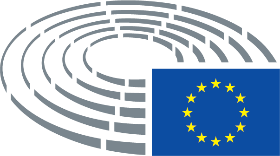 Approvazione di processi verbali di riunione:  nullaPetizione n. 0759/2015, presentata da Jose Ramón Gil Bento, cittadino spagnolo, a nome di CCOO, sugli orari lavorativi nella grande distribuzione   sir +  EUROFOUND   opinion (1.06.2016)             +(15.7.2016)Petizione n. 0364/2018, presentata da A.M.F., cittadino italiano, sugli ex dipendenti dei programmi di formazione professionale siciliana rimasti senza lavoro.(alla presenza del firmatario)   CM– PE 638,529   FdR 1182925   (15.4.2019)Petizione n. 0547/2018, presentata da M.L., cittadino tedesco, sui problemi relativi all'attuazione della direttiva sul distacco dei lavoratori   CM– PE 638,530/REV   FdR 1187856   (30.8.2019)Petizione n. 0661/2018, presentata da Matias Eduardo Diaz Crescitelli, cittadino italiano, sulla presunta violazione della normativa ambientale dell'UE a opera di un'industria insalubre a Borgo Val di Taro (PR), in Italia(alla presenza del firmatario)   CM– PE 638,536   FdR 1182934   (15.4.2019)Petizione n. 0527/2018, presentata da Dimitar Vasiliev, cittadino bulgaro, sull'impatto dell'autostrada Struma sul canyon di Kresna e sulla relativa regione in Bulgaria(alla presenza del firmatario)   CM– PE 636,165   FdR 1177925   (22.2.2019)Petizione n. 0238/2019, presentata da J. L. P., cittadino danese, sulla presunta violazione della direttiva Habitat dell'UE(alla presenza del firmatario)   CM– PE 641,059   FdR 1187908   (30.8.2019)Petizione n. 0255/2019, presentata da I. R. S., cittadino spagnolo, a nome di Izquierda Unida de Cantabria, su presunte irregolarità nella concessione di un permesso di prospezione mineraria in Cantabria(alla presenza del firmatario)   CM– PE 642,900   FdR 1190783   (15.10.2019)Petizione n. 0560/2019, presentata da Timothée Galvaire, cittadino francese, a nome di Fairosene, sull'introduzione di un'imposta sul carburante per aviazione (cherosene) per i voli all'interno dell'Unione(alla presenza del firmatario)   CM– PE 641,353   FdR 1189741   (30.9.2019)Petizione n. 0915/2015, presentata da Jose Ortega Ortega, cittadino spagnolo, a nome della Federazione delle associazioni di pescatori (Comisión inter federativa de la Cofradía de pescadores) della Comunità valenzana contro la nuova politica in materia di rigetti, che obbliga i pescatori a scaricare l'intero pescato   CM– PE 587,586   FdR 1102203   (3.8.2016)   Parere della commissione PECH   (24.06.2016)Seguito della missione di informazione a Famagosta, Cipro (7 e 8 maggio 2018)Petizione n. 0733/2004, presentata da Loizos Afxentiou, cittadina cipriota, a nome del Movimento dei profughi di Famagosta, sulla restituzione dell'area chiusa della città occupata di Famagosta agli abitanti originali(alla presenza della firmataria)   Relazione FFV   CR–PE 622.200   FdR 1169798   CM–PE 360,136   FdR 1056111   (30.3.2015)Riunione dei coordinatoriAUDIZIONE DEI CANDIDATI ALLA CARICA DI MEDIATORE EUROPEO(cfr. ordine del giorno specifico)   OJ– PE 643.017   FdR 1191534AUDIZIONE DEI CANDIDATI ALLA CARICA DI MEDIATORE EUROPEO(cfr. ordine del giorno specifico)Comunicazioni della presidenza sulle decisioni dei coordinatoriPetizione n. 0506/2018, presentata da E. C. R., cittadino spagnolo, sulla verifica dell'utilizzo del Fondo europeo di sviluppo regionale (FESR) per la costruzione di un nuovo ospedale a Cáceres   CM– PE 636,215/REV   FdR 1187855   (30.8.2019)   LT ES     (28.06.2019)Petizione n. 0429/2010, presentata da Robert Houliston, cittadino britannico, a nome del Partido para Orihuela Costa, corredata di 7 000 firme, sullo sviluppo urbano nella località di Cala Mosca presso Orihuela (Valencia)CM-PE 456,745/REV.IV FdR 1189674Petizione n. 1125/2016, presentata da Giambattista Scivoletto, cittadino italiano, sulla ristorazione in abitazione privata come nuova formula italiana di economia collaborativaCM-PE 608,116/REV FdR 1186719Petizione n. 0128/2018, presentata da Pier Paolo Volpe, cittadino italiano, contro l'abolizione del registro infortuninonchéCM-PE 629,716/REV FdR 1190775petizione n. 0129/2018, presentata da Pasqualino Ludovico, cittadino italiano, contro l'abolizione del registro infortuninonchépetizione n. 0130/2018, presentata da Michele Chimienti, cittadino italiano, contro l'abolizione del registro infortuniPetizione n. 0389/2018, presentata da K. K., cittadino estone, sui diritti delle persone con "cittadinanza indeterminata" in EstoniaCM-PE 638,602 FdR 1183594Petizione n. 0481/2018, presentata da S. D., cittadino lituano, a nome dell'Unione dei Russi di Lituania, sui divieti imposti sui canali russi in LituaniaCM-PE 634,676 FdR 1175887Petizione n. 0492/2018, presentata da Francesco Orbitello, cittadino italiano, sull'incompatibilità della riforma italiana sulle pensioni con la normativa europeaCM-PE 634,677 FdR 1175888Petizione n. 0572/2018, presentata da F.K., cittadino tedesco, sul canone delle emittenti televisive e radiofoniche pubbliche tedescheCM-PE 638,806 FdR 1185172Petizione n. 0582/2018, presentata da Lugiman Susanto, cittadino indonesiano, sull'ottenimento di un permesso di soggiorno in Francia da parte di una cittadina olandese e del suo coniuge indonesianoCM-PE 640,659 FdR 1187857Petizione n. 0594/2018, presentata da Hartmut Backhaus, cittadino tedesco, sull'assicurazione sanitaria nel caso in cui si percepisca una pensione da diversi Stati membriCM-PE 636,358 FdR 1179280Petizione n. 0615/2018, presentata da Wolfgang Gerber, cittadino tedesco, sul rilascio e sulla verifica dei certificati del modulo A1CM-PE 638,533 FdR 1182931Petizione n. 0666/2018, presentata da Kai Herlemann, cittadino tedesco, sull'introduzione di spine a misura unica per i computer portatiliCM-PE 634,688 FdR 1175899Petizione n. 0688/2018, presentata da J.B., cittadina olandese, sui presunti eccessivi contributi di assicurazione sanitaria sulla pensione di un cittadino olandese residente in BelgioCM-PE 638,606 FdR 1183607Petizione n. 0797/2018, presentata da N.S., cittadino britannico, sulla qualità dell'assistenza sanitaria transfrontalieraCM-PE 637,226 FdR 1182102Petizione n. 0867/2018, presentata da Max Huhn, cittadino tedesco, sulla verifica di standard di produzione equi nel settore tessile in paesi terziCM-PE 637,453 FdR 1181346Petizione n. 0830/2018, presentata da Andrea Hagenbart, cittadina tedesca, sull'adozione di una legislazione dell'UE più severa in merito alla lotta contro i cambiamenti climatici e all'incremento della sua applicazione nei confronti degli Stati membri inosservantiCM-PE 636,368 FdR 1179309Petizione n. 0948/2018, presentata da E. F., cittadino portoghese, sul finanziamento del programma Orizzonte EuropaCM-PE 638,817 FdR 1185183Petizione n. 1146/2018, presentata da Samuel Martin-Sosa, cittadino spagnolo, a nome di "Ecologistas en Acción", su un complesso industriale a Benaocaz (Grazalema)CM-PE 641,342 FdR 1189729Petizione n. 0020/2019, presentata da Marco Bava, cittadino italiano, sul divieto di utilizzare fanghi di depurazione in agricoltura in EuropaCM-PE 641,344 FdR 1189731Petizione n. 0057/2019, presentata da I.W., cittadino tedesco, sull'applicazione della responsabilità delle compagnie aeree ai sensi della convenzione di MontrealCM-PE 641,345 FdR 1189733Petizione n. 0065/2019, presentata da Vasilis Hadjievangelou, cittadino cipriota, a nome della società Nefyana Estates Limited, sulle irregolarità nella procedura di installazione di un impianto di trattamento delle acque reflue nei pressi della città di Limisso, a CiproCM-PE 640,636 FdR 1187640Petizione n. 0077/2019, presentata da V.B., cittadino sloveno, a nome di "Alpe Adria Green", sui problemi causati dall'inquinamento prodotto da un impianto siderurgico nella provincia di Trieste (Italia)CM-PE 641,347 FdR 1189735Petizione n. 0104/2019 presentata da Panagiotis Karapanagiotis, cittadino greco, sull'intossicazione causata da Dotarem, un mezzo di contrasto a polarizzazione incrociata, a seguito di un esame medico in GreciaCM-PE 639,901 FdR 1186760Petizione n. 0202/2019, presentata da W.D., cittadino tedesco, sulla discriminazione nei confronti dei cittadini tedeschi in relazione alla direttiva 2004/38/CE sulla libertà di circolazioneCM-PE 641,349 FdR 1189737Petizione n. 0216/2019, presentata da F.C.R., cittadino spagnolo, sugli inefficienti collegamenti ferroviari nella provincia di AlmeriaCM-PE 641,203 FdR 1188854Petizione n. 0258/2019, presentata da S. D., cittadino britannico, sulla creazione di una nuova commissione per l'immigrazione nell'UECM-PE 643,047 FdR 1191704Petizione n. 0310/2019, presentata da Belén Moreno Solano, cittadina spagnola, sulla disparità di trattamento di alcuni lavoratori presso il servizio sanitario dell'AragonaCM-PE 643,048 FdR 1191705